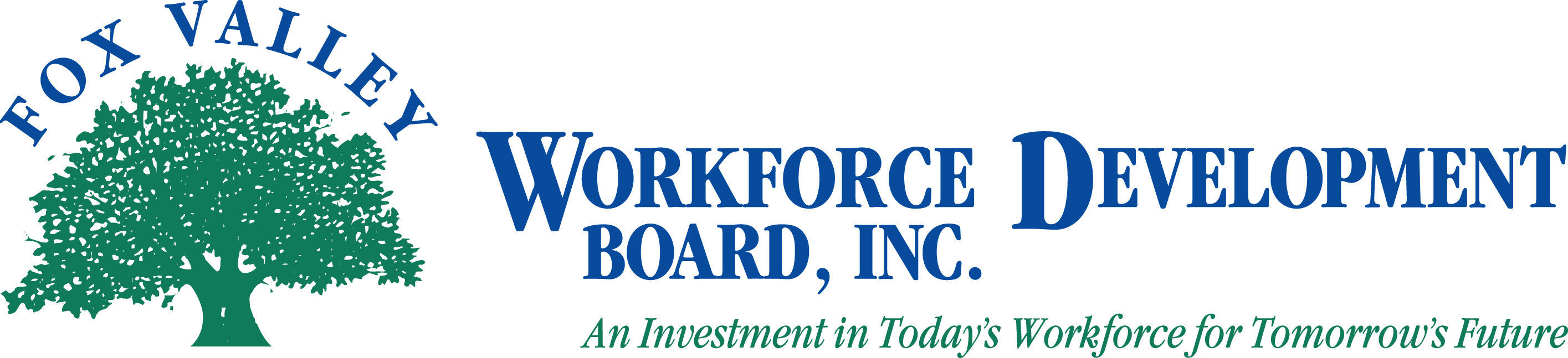 AGENDAThe Fox Valley Workforce Development Board Local Elected Officials and Executive Committee will hold a Joint meeting onMonday, December 3, 2012 at 9:00 AM.Call to OrderRoll CallApproval of Minutes (Action Item)Q&A with candidateMove to Closed Session as per State Statute 19.85(1)(c) for Personnel (Action Item) Return to Open Session as per State Statute 19.85(1)(c) for Personnel (Action Item)Approval of Actions Discussed in Closed Session  (Action Item)Healthcare insurance updateJoint Agreement document updateBoard Membership Composition Consent Letter (Action Item)Adjournment 